Итоги летней оздоровительной кампании  «Лето – 2012»                 Цель летней  оздоровительной  кампании  2012 года:  создание благоприятных условий для полноценной образовательной, оздоровительной, трудовой и воспитательной деятельности детей и подростков школы в летний период Организация летнего труда, оздоровления и занятости школьников в летний период этого года строилась на основании регламентирующей нормативно-правовой базы регионального и муниципального уровней.        Рекомендации по организации отдыха, оздоровления и занятости детей в летнее каникулярное время нашли отражение в школьном приказе. Для его реализации составлен: план летней оздоровительной кампании, карта   летней  занятости обучающихся.План летней оздоровительной кампании 2012 г.Традиционно при школе  на первой смене был  организован летний лагерь дневного пребывания «Дружба»,  в котором  отдохнуло 60 человек, обучающихся 1-7 классов. Деятельность  лагеря дневного пребывания, осуществлялась по утверждённой программе « В  здоровом  теле -  здоровый дух!», начальник смены – И.В.Злыгостева.  Данную смену лагеря отличало разнообразие форм проводимых мероприятий, которые были разработаны в соответствии с возрастом отдыхающих в лагере ребят. Рационально составленный план работы лагеря, соблюдение режима дня и других гигиенических норм, сбалансированное питание помогли детям за время пребывания в лагере стать сильными, крепкими, а самое главное – здоровыми. Хорошая погода способствовала активному отдыху ребят, работа лагеря получила положительные отзывы от родителей и обучающихся.  В течение июня работало 2 трудовых отряда в лагере труда  и  отдыха - «Подсобные рабочие» и «Вожатый».  Девушки и юноши работали в лагере дневного пребывания  и  на  пришкольной территории.   Активно работала в течение  3-х месяцев  спортивная площадка «Овертайм». По планам спортивной  площадки прошли:праздник подвижных игр с мячом и скакалкой;спортивная эстафета «Сильнее, выше, быстрее»,«Весёлые старты»;подвижные игры: «Охотники и утки», «Вызов номеров», «Казаки – разбойники»;спортивные игры: «Волейбол», «Футбол», «Перестрелка».В целом охват детей в летний период текущего года различными формами занятости детей на базе МБОУ СОШ №19  составил – 432  чел (50 %), что на 12 % выше по сравнению с летней оздоровительной кампанией  2011 года.МесяцФорма организацииРуководительВремя работыКол-во детейИюньЛагерь дневного
пребывания «Дружба»Ирина Владимировна Злыгостева 01.06. -  27.06.2012 г.
9.00. – 14.30.60ИюньЛагерь труда  и отдыха Светлана Сергеевна  Туркова01.06. -  27.06.2012 г.
9.00. – 14.30.20ИюньРеализация проекта «Школьный двор»Ирина Николаевна Павлова01.06. -  30.06.2012 г.
9.00. – 13.00.70ИюньСоциальная практика обучающихся 10-х классовИрина Николаевна ГейкоВ течение месяца14ИюньТрудоустройствоКлассные руководители
7,8,10 классовВ течение месяца20ИюньСпортивная площадкаЕлена  Леонидовна  ВласенкоПонедельник – среда -  пятница  17.00. – 20.0020ИюльРеализация проекта 
«Школьный двор»Ирина Николаевна Павлова01.07. -  30.07.2012 г.
9.00. – 13.00.70ИюльТрудоустройствоКлассные руководители
7,8,10 классовВ течение месяца          20       ИюльСоциальная практика обучающихся 10-х классовИрина Николаевна ГейкоВ течение месяца14АвгустРеализация проекта «Школьный двор»Любовь Сергеевна ИвицкаяВ течение месяца
9.00. – 13.00.70АвгустТрудоустройствоКлассные руководители 
7,8,10 классовВ течение  месяца20АвгустСоциальная практика обучающихся 10-х классовИрина Николаевна ГейкоВ течение месяца14АвгустСпортивная  площадкаТатьяна Валентиновна СамсоноваПонедельник-среда–пятница 17.00 – 20.0020Были определены  основные  направления деятельности:1.Вовлечение максимально возможного числа детей и подростков в летнюю оздоровительную программу.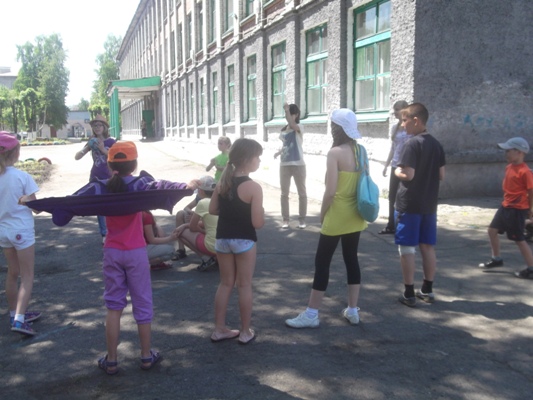 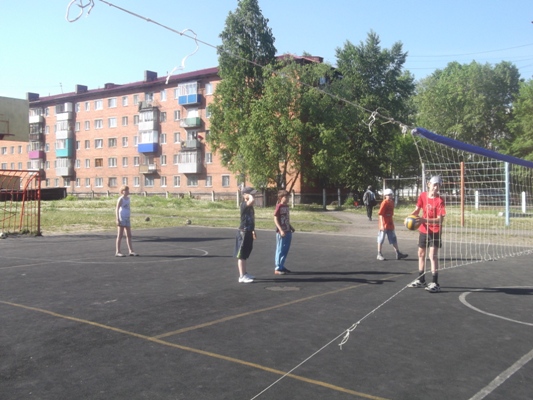 2.Воспитание у детей бережного отношения к своему здоровью, привычки систематического ведения здорового образа жизни; укрепление здоровья детей через проведение физзарядки, игр на свежем воздухе, закаливание, организации сбалансированного питания, спортивных мероприятий, выполнения режима дня.3.Создание условий, благоприятных для развития детей, их отдыха и досуга. Приобретение обучающимися трудовых навыков, вовлечение обучающихся в общественно- полезную деятельность.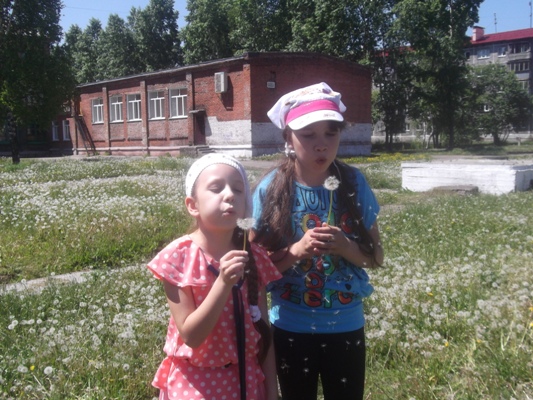 Этим летом в школе был расширен спектр малозатратных форм отдыха детей: лагерь труда  и  отдыха,  спортивная  площадка,   трудовые бригады  в  рамках  реализации проекта  «Школьный двор». Этим летом в школе был расширен спектр малозатратных форм отдыха детей: лагерь труда  и  отдыха,  спортивная  площадка,   трудовые бригады  в  рамках  реализации проекта  «Школьный двор». 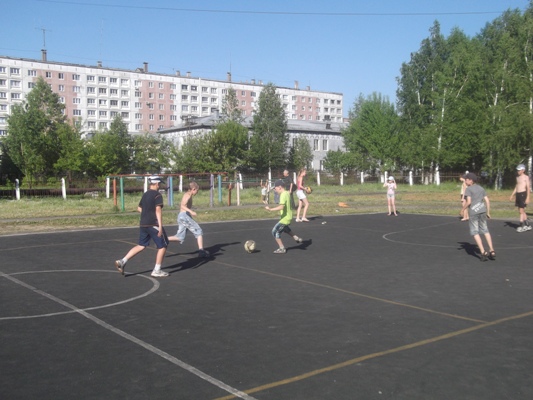 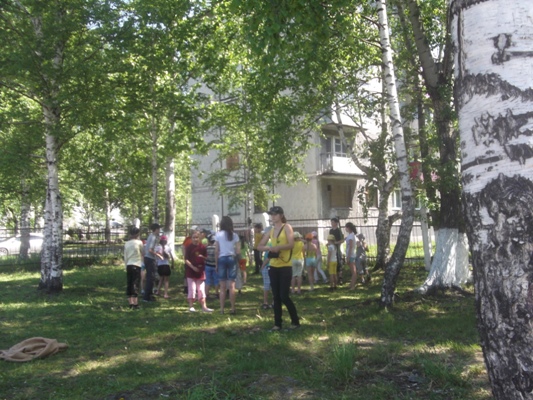 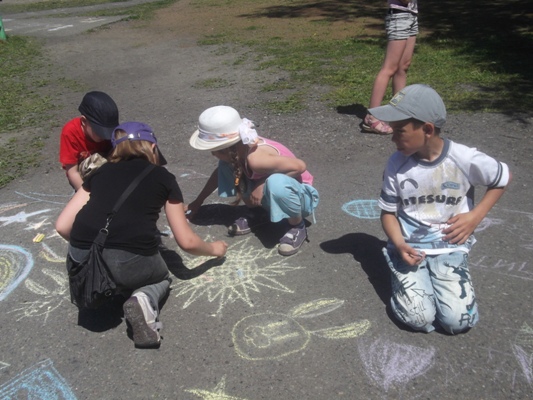 